DHANYA DHANYA.363637@2freemail.com  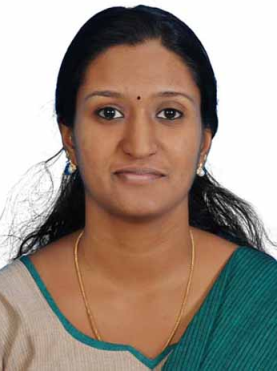 MIDDLE/HIGH SCHOOL ENGLISH TEACHER“It is not what you do for your children, but what you have taught themto do for themselves, that will make them successful human beings.” -  Ann Landers -Flexible and organized educational professional with more than 06 years of teaching experience. I am motivated to work with children and fully utilize my communication and teaching skillsAreas of expertise:Reading Strategies - Creative Questioning - Creative Lesson Planning – Student Motivation - Classroom Management - Performance Assessments - Critical Thinking – Parental Communication – Curriculum Development EDUCATION & CREDENTINALSBachelor of Arts (B.A) in English Language and Literature, Mahatma Gandhi University, Kottayam, Kerala, India. (2000 – 2003)B. Ed. Teaching of English, Mahatma Gandhi University, Kottayam, Kerala, India. (2004 – 2005)Master of Arts (M.A) English Language and Literature, Annamalai University, Tamil Nadu, India. (2010 -2012)TEACHING EXPERIENCESt.Gregorios Senior Secondary School, Kaipatoor, Kerala 				        2013 to presentHigh school and higher secondary assistant-English,CBSE SyllabusOrganised and delivered classroom lessons to students.Established a continuous comprehensive evaluation of students.Built a good rapport with the students.Maintained a good rapport and unity with the staff members in school as staff secretary.St. John’s English Medium School –Thumpamon, Kerala 					2006 to 2007High School Assistant – English, CBSE SyllabusDevelop and adjust curriculum to accommodate individual needs.Established learning environment to meet and enhance children’s needs of emotional, intellectual, social, and creative strengths.Built and maintained positive home-to-school relationship with parents. Tapovan Public School - Manakkala,  Kerala – CBSE Syllabus. 					2005 to 2006High School Assistant – English, CBSE SyllabusPlanned and instructed each subject area with wide variety of teaching aids and strategies.Prepared lesson plans, unit plans, and assessment criteria.Classroom Facilitator for Rapid Acquisition of Competence in English (RACE) Program.A short film-based program prepared to elicit quick responses from students, making them debate, write stories and poems, making them to think in English and speak English rapidly.Declaration:    I hereby declare that all the above-mentioned details are true and correct to the best of my knowledge and belief.    